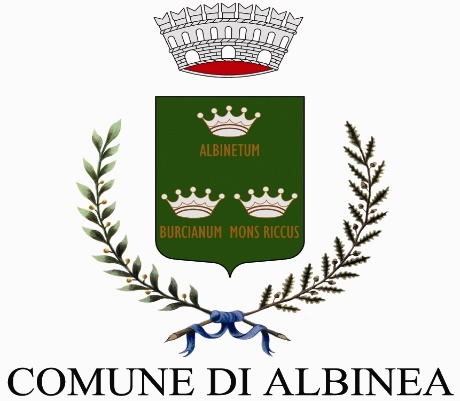 AVVISO PUBBLICOper la raccolta di segnalazioni finalizzate all’acquisto di dotazioni informatiche (Tablet, PC portatili econnettività) destinate a studenti delle scuole di ogni ordine e grado per facilitare l’accesso alle opportunitàeducative a seguito delle misure di contenimento del contagio da Covid-19.PremessaIl Comune di Albinea ha aderito al “Progetto per il contrasto del divario digitale nell'accesso alleopportunità educative e formative. Interventi per la continuità didattica a seguito delle misure per ilcontenimento del contagio Covid19”, di cui alla Deliberazione di Giunta Regionale n. 363 in data20/04/2020.Il progetto è finanziato con risorse della Regione Emilia-Romagna successivamente implementate a seguitodella donazione della Fondazione Zanichelli Editore S.p.a. intervenuta previo Protocollo d’Intesa con laRegione medesima a favore delle alunne e degli alunni della scuola primaria del 1° ciclo, di cui alladeliberazione della Giunta regionale n. 418/2020.Le risorse disponibili per il progetto sono state ripartite a livello regionale sulla base dei Distretti sociosanitari e il Comune di Quattro Castella è inserito nel Distretto di Reggio Emilia insieme ai Comuni diAlbinea, Vezzano sul Crostolo, Bagnolo in Piano, Cadelbosco Sopra e Castelnovo di Sotto.Il Comune di Reggio Emilia è stato nominato comune capofila per la gestione del Progetto.La Regione Emilia-Romagna ha affidato ai Comuni/Distretti la definizione delle modalità diprogrammazione e di gestione delle risorse ad essi assegnati.						DestinatariI destinatari finali delle dotazioni informatiche sono le studentesse e gli studenti delle scuole di ogni ordinee grado che non dispongono delle dotazioni strumentali informatiche e/o della connettività necessaria agarantire la continuità didattica con gli insegnati e con i compagni.Le caratteristiche minime dei dispositivi tecnologici, che verranno acquistate con le risorse regionali,sono le seguenti:• Tablet oppure “due in uno”: Minimo 10 pollici, 3 Giga RAM, 32 Giga ROM, WIFI, Bluetooth, tastiera,telecamera, microfono e cuffie;• PC Portatili: Minimo 13 pollici, 8 Giga RAM, 256 Giga ROM, WIFI, Bluetooth, telecamera, microfono ecuffie;• Strumenti di connettività/abbonamenti.Non sono previste acquisizioni di cellulari di ogni tipo, e di pc fissi non portatili.Come presentare la segnalazioneI soggetti interessati, con residenza nel Comune di Albinea, potranno segnalare le proprienecessità fino al 30 luglio 2020 nel seguente modo:• inviando il modello di segnalazione allegato a questo avviso al seguente indirizzo:scuole@comune.albinea.re.itoppure:· Consegnando il modello di segnalazione a mano, su appuntamento, all’ufficio scuola del Comune di AlbineaCosa accade dopo la segnalazioneLe segnalazioni ricevute verranno valutate in collaborazione con le scuole di riferimento di ciascunostudente, prestando particolare attenzione a sostenere giovani con condizioni famigliari, sociali edeconomiche maggiormente fragili.Le segnalazioni verranno valutate secondo le seguenti priorità:• necessità evidenziate da studenti delle scuole superiori;• necessità evidenziate da studenti delle scuole del primo e secondo ciclo.Il presente avviso e la ricezione delle segnalazioni a scopo esclusivamente ricognitivo NON comportanoalcun obbligo del Comune nei confronti dei soggetti segnalanti né, per questi ultimi, alcun diritto diqualsivoglia prestazione da parte del Comune.I dati personali raccolti saranno trattati, anche con strumenti informatici, esclusivamente nell’ambito diquesto procedimento, e verrà richiesto al segnalante di sottoscrivere, ai sensi della normativa vigente,apposita informativa.